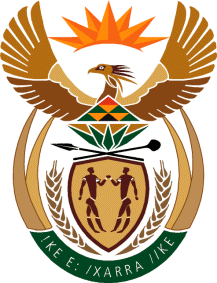 MINISTRY OF TOURISMREPUBLIC OF SOUTH AFRICAPrivate Bag X424, Pretoria, 0001, South Africa. Tel. (+27 12) 444 6780, Fax (+27 12) 444 7027Private Bag X9154, Cape Town, 8000, South Africa. Tel. (+27 21) 469 5800, Fax: (+27 21) 465 3216Ref: TM 2/1/1/10NATIONAL ASSEMBLY:QUESTION FOR WRITTEN REPLY:Question Number:	123Date of Publication:	9 February 2017NA IQP Number:	1Date of reply:		24 February 2017	Mr R K Purdon (DA) to ask the Minister of Tourism:(1)	What are the potential risks to tourists as a result of incursions by poachers into the Kruger National Park?(2)	has any impact assessment been conducted on the negative effect of the incursions on tourism; if not, why not; if so, what are the relevant details?														NW128EReply:The Department has not received any reports on threats to tourists visiting the Kruger National Park with respect to incursions by poachers.The Department of Tourism has not conducted any impact assessment study on the negative effects of incursions on tourism in the Kruger National Park. SANParks, which is the management authority for Kruger National Park, manages and implements a comprehensive anti-poaching strategy, which also takes into account the tourism aspects. The department will continue to support SANParks endeavours in this regard.